Szczegółowy opis przedmiotu zamówienia.Przedmiotem zamówienia jest wykonanie i zamontowanie  u zamawiającego obudowy akceleratora FLASH RT uwzględniającej wyniki badań wykonanego demonstratora spełniającego realizację poniższych wymagań wraz z wykonaniem elementów technologicznych.Wymagania dotyczące przedmiotu zamówienia - dla oferentów możliwe jest zapoznanie się z konstrukcją nośną aparatu w Narodowym Centrum Jądrowym, ul. A. Sołtana 7, 05-400 Otwock . Wykonawca musi spełnić poniższe wymagania , które dotyczą przedmiotu zamówienia.Wykonawca zapewni przeprowadzenie pełnego procesu wytworzenia obudowy zaczynającego się od wykonania demonstratora – plastycznego pierwowzoru, który pozwoli na przeprowadzenie niezbędnych technologicznie procesów koniecznych do wytworzenia obudowy.Nie ogranicza ruchów całego urządzenia.Przyjęte rozwiązanie uniemożliwią przypadkowy dostęp do elementów konstrukcji elektrycznej urządzenia spełniające wymogi norm dla urządzeń medycznych.Spełni rolę osłony dla promieniowania elektromagnetycznego EMC (wg normy PN-EN 60601-1-2:2015-11 ). Jest optymalna, nie spowoduje znacznego zwiększenia wymiarów i wagi urządzenia. Kompletna obudowa nie powinna  przekraczać 100 kg  (gabaryty na poniższym rys.).Wykonane elementy obudowy muszą być wykonane poprzez formowanie kompozytu (części, których produkcja polega na wycinaniu z wcześniej przygotowanych płaskich płyt kompozytowych nie spełniają wymogów). Pod terminem ‘’ kompozyt’’ rozumiane są materiały kompozytowe z: włókna węglowego, włókna aramidowego lub  włókna szklanego .Umożliwi serwisowanie urządzenia (oczekujemy uzgodnienia z zamawiającym podziału osłon pod kątem dostępności do wskaźników, elementów zabezpieczających pracę akceleratora, punktów regulacyjnych).Podzespoły akceleratora odpowiedzialne za zmiany położenia zespołów aparatu zostaną osłonięte obudową elastyczną.Proponowana konstrukcja zapewni odprowadzenie ciepła wydzielanego w zespołach  akceleratora. 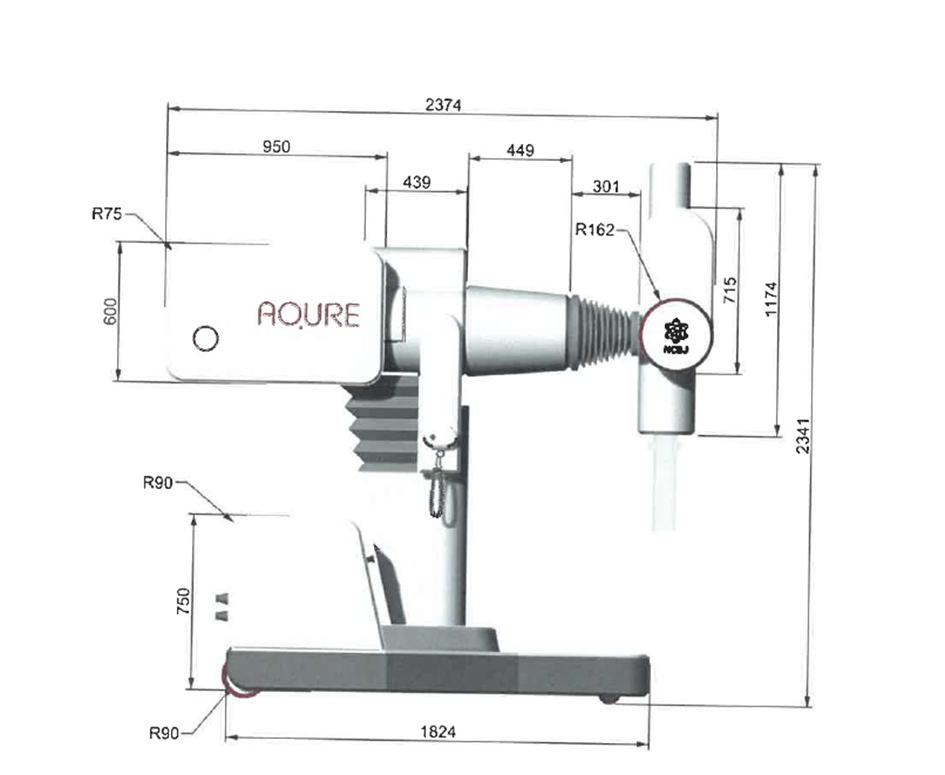 Rys Nr 1Założenia dotyczące rozwiązania konstrukcji elementów ruchomych obudowy uwzględniające zakresy ruchów ( wg poniższego rys. ) :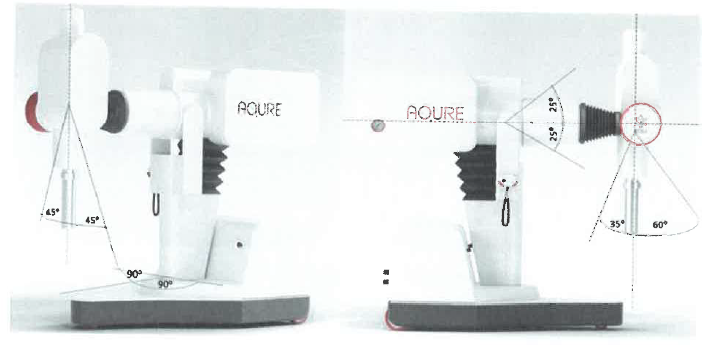 Rys Nr 2Rozwiązania mocowania umożliwiającego zamontowanie projektowanej obudowy na akceleratorze. Pokrycie obudowy farbami w kolorach:  biel,  czerń, szarość z akcentem kolorystycznym zgodnym z kolorami przyjętymi w księdze znaku firmowego (do wglądu w NCBJ).Wykonawca przekaże kompletną dokumentację powykonawczą obudowy.Demonstrator  oraz obudowa zostanie wykonana z części z tworzyw sztucznych oraz elementów harmonijkowych odlewanych z gumy poliuretanowej Materiały użyte do wykonania obudowy będą  odporne na działanie środków dezynfekcyjnych. Ostatecznie obudowa zostanie lakierowana zgodnie z ustaleniami z zamawiającym, przewidywane są napisy na powierzchni obudowy w kształcie i kolorze ustalonym z Zamawiającym.Wykonawca zapewni ekranowanie przed polem elektromagnetycznym zgodne z normą PN-EN 60601-1-2:2015-11 wklejone wewnątrz obudowy.Wykonawca zapewni ruch akceleratora przedstawionego na wizualizacji (Rys 1) w zakresie pokazanym na Rys 2 (patrz załącznik Nr 2).Na obudowę zostaną naniesione logotypy i oznaczenia zgodnie z wytycznymi ZamawiającegoWykonawca wykona montaż demonstratora  obudowy na akceleratorze. Zamawiający przeprowadzi testy EMC i badania wytrzymałościowe demonstratora poddane próbie działania elektronowej wiązki promieniowania jonizującego typu FLASH Zamawiający po testach EMC i badaniach wytrzymałościowych przeprowadzonych na demonstratorze przedstawi Wykonawcy uwagi do uwzględnienia przy wykonaniu obudowy.Wykonawca wykona i zamontuje obudowę zgodnie zamówieniem i uwagami Zamawiającego.